Урок окружающего мира во 2 классепо тема: «Вода на Земле»УУДПредметные понятия: источники воды на Земле; Мировой океан;Умения: познавательные – работать с разными источниками информации, называть и показывать на карте части Мирового океана; осознавать значение воды для жизни на Земле, необходимость бережного отношения к воде; личностные – оценка действий и поведения людей и своего собственного.Образовательные ресурсы: физическая карта полушарий, глобус; интерактивные комплекс; полезные ископаемые; дары моря: морская капуста, икра, украшения из жемчуга, янтаря; морская звезда, лангуст, сувениры из ракушек, краб; открытки с морскими обитателями; рабочая тетрадь по окружающему миру 2 класс О. Т. Поглазова. I . Орг. момент– Добрый день! Я рада видеть каждого из вас. Удачного всем дня.II. Постановка цели и сообщение темы урокаСпросил на днях малыш соседУ струйки, льющейся из крана:-Откуда ты?Вода в ответ:- Издалека, из океана.Потом малыш гулял в лесу.Росой искрилась вся поляна.- Откуда ты? – спросил росу.- Поверь, и я из океана!- ты, газировка, что шипишь?И из бурлящего стаканаДонёсся шепот: «Знай, малыш, И я пришла из океана!»На поле лёг туман седой.Малыш спросил и у тумана:- Откуда ты? Ты кто такой?- И я, дружок, из океана!Удивительно, не так ли?В супе, в чае, в каждой капле,В звонкой льдинке, и в снежинке, и в дождинке, и в росинкеНам откликнется всегда океанская вода.- Я думаю, вы уже догадались, о чём сегодня пойдёт разговор на уроке?Слайд 1 (Тема урока “Вода на Земле. ”.)- Каждый человек всегда планируют свою работу. Давайте и мы составим план нашего урока.  На какие вопросы вы бы хотели сегодня получить ответы?                          Пункты плана  - на доскуМного ли воды на Земле? Всю ли воду можно пить?Значение воды для растений, животных и человека.Нужно ли беречь и охранять воду?III Освоение нового материала.Отгадайте загадку.На ноге стоит одной, Крутит, вертит головой, Нам показывает страны, Реки, горы, океаны.  (Глобус)- Какой  цвет преобладает на  глобусе? - А как вы думаете, почему?3.1  Много ли воды на Земле?Слайд 2.  Работа с картой полушарий- Давайте обратимся к карте полушарий и вспомним, сколько на Земле океанов?  -А кто-нибудь знает, что такое Мировой океан?- Непрерывную, но не сплошную водную оболочку, которая окружает материки и острова, называют Мировым океаном.- А знаете ли вы, что образуется там, где океаны глубоко вдаются в сушу? (Показ)- А кто знает, чего больше на Земле – океанов или морей? (океанов – 5, а морей - 54.)-Сколько же тогда воды в океане, во всех океанах и морях? А вот сколько. Если бы Земной шар был ровный, гладкий, как глобус, то все океаны, моря, озера, реки разлились, вся бы наша планета оказалась залита 9-метровым слоем воды.- Океаны, моря, бесчисленные озера, реки, речки... Не слишком ли много на свете воды? (Нет)Воды,  как раз столько сколько нужно, чтобы наша планета не замерзла. Ведь Мировой океан — это что-то вроде гигантского котла центрального отопления Земли! Солнце всё лето греет его воду, а зимой эта прогретая вода постепенно отдает свое тепло Земле. Чем не отопление? Без него на Земле наступят такие жестокие морозы, что погибнет всё живое: и звери, и птицы, и леса, и поля... Работа по  Физической карте РОССИИ:  - На каком материке находится наша страна?- Россия большая держава. А сколько океанов её омывают? (3 океана). (Показ) - А какие моря омывают берега нашей Родины? (Баренцево, Карское, Белое, море Лаптевых)– Правильно. Особенно много морей вдоль северных берегов России. – Какие ещё моря вы знаете? - Ответили ли  мы на первый вопрос нашего плана? (ДА).  Убираю пункт № 1                                     3.2   - Всю ли воду можно пить?- Морей много. - Но почему сегодня говорят о нехватке воды, ведь её так много на Земле? (В море вода солёная)- А почему она солёная? (Вода содержит соль, а людям нужна пресная вода.)-  Да, я согласна с вами, на Земле много воды, но эту воду человек не может использовать, так как она соленая. - Откуда же  человек берет пресную воду? (реки, горные реки, пресные озера и родники, подземные воды,  а ещё в озере Байкал.) Верно, но пресной воды не так уж и много. На каждые  100 литров воды приходится лишь 2 л пресной. Но и эту воду не всю можно использовать. Большая её часть находится  в виде недоступных огромных ледников. Если и её исключить, то получится, что из 100л всей воды (10 полных ведер) человек может использовать лишь полтора стакана.- Так вся ли вода пригодна для питья? Ответили на второй вопрос? Убираю пункт №2                               3.3   Значение воды для растений, животных и человека.(Кому и для чего нужна вода?)- А сейчас я предлагаю вам поработать в группах:1 группа: Прочитайте. Определите главную мысль текста. Озаглавьте текст. Подчеркните обитателей морей и океанов. ________________________________________Море – это дом для миллиардов растений и животных. Многие живые существа приспособились жить в морской воде. Это:  водоросли, крабы, моллюски, креветки, кальмары, светящиеся рыбы, млекопитающие, кораллы, губки, морские ежи и звезды. Кораллы под водой очень похожи на сильно ветвящиеся водоросли, но это не растения, а животные. Ламинарии — крупные морские водоросли, достигающие 6 м длины. Многие из них живут лишь на той глубине, куда проникает солнечный свет. Солнце даёт растениям энергию, необходимую для жизнедеятельности. Растения, т.е. морские водоросли,  в свою очередь, служат пищей животным.В глубинах Тихого океана, около берегов Южной Америки, были обнаружены трехметровые черви, слепые крабы и гигантские белые моллюски. Видео ролик - Разнообразен живой мир морей и океанов. Учёные считают, что жизнь на нашей планете возникла именно в Мировом океане. В водах океана имеются все типы органического мира — от простейших организмов до млекопитающих. Не живут в море только многоножки, пауки и амфибии.2 группа: Прочитайте текст.                                                    Дары моря 		Рыбы и устрицы – вкусная и полезная пища. Они являются  одними  из главных продуктов питания для жителей морских побережий. Многие водоросли съедобны: они содержат сахаристые вещества. Из них делают продукты питания,  лекарства, йод. Ламинарии используются также и для удобрения полей, красящие вещества. Из некоторых морских моллюсков достают жемчужины для бус и колец. Раковины идут на изготовление перламутровых пуговиц и украшений.         Моря и океаны имеют для человека большое хозяйственное значение.  Морская вода и дно океана содержат множество полезных ископаемых. Основные запасы магния и брома добывают из морской воды. Морская вода содержит даже золото и серебро, но в очень малых количествах. Огромные запасы нефти и газа залегают на дне морей и океанов. Многие строительные материалы также рождены морем: известняк, мел, гипс. Они образованны останками морских животных.Заполни таблицу.3 группа:  Прочитайте текст. ____________________________________Вода – друг и помощник человека. Без воды не могут работать заводы и фабрики. Вода расходуется на выплавку стали, на выработку тканей, бумаги, строительных материалов. Вода двигает турбины электростанций, согревает дома. Без воды не приготовить пищу. Воду мы пьём, водой моемся, стираем. Любимое занятие тысячи мужчин – рыбалка.  По морям и океанам перевозят разные грузы и товары. Путешествуют на морских судах и люди. Морской воздух и морские купания полезны для здоровья, поэтому на берегах строят дома отдыха и санатории. В них отдыхают и лечатся взрослые и дети. Выберите то название, которое больше подходит к данному тексту и запишите его: - Значение моря и океана для  человека.- Вода – друг и помощник человека.- Вода – удобная дорога.4 группа:  Прочитайте текст. Какие опасности таит море и океан? «Море уходит», -  эти страшные слова – грозное предупреждение. Когда раздаётся этот крик, жители побережий в панике бегут прочь от моря, подальше от океана, лезут в горы, карабкаются на скалы.  Море уходит! Это значит, что оно сейчас вернётся и беспощадно, в ярости обрушит чудовищную волну на берег, хлынет через дамбы и молы, слизнёт дома, как пушинки, швырнёт корабли на поля и унесёт в пучину всех, кто не успел убежать далеко или залезть повыше.	Зловещие волны, которым предшествует внезапный отлив, называются цунами. «Цунами»- слово японское, оно означает -  волна, заливающая бухту.Цунами возникают, если  на морском дне извергается  вулкан. Специальные службы следят за их возникновением и предупреждают людей об опасности.ВЫВОД: От цунами погибло больше человеческих жизней, чем от всех других морских катастроф. В 2011 г. в Японии от цунами погибло около 20 тысяч человек.- Итак, дети мы ответили на третий вопрос нашего плана?            Убираю пункт №3- Ну, а наше море спокойное. Я предлагаю вам отдохнуть. ФИЗКУЛЬТМИНУТКА.  СлайдМы на море живёмМы по морю плывём.Раз взмах, два взмах.Хорошо вот так!!!– Стойте, стойте, далеко нельзя заплывать!– Какие  правила поведения на воде нужно соблюдать?Слайд-  Купаться можно только в разрешенных местах.- Купаться в море можно только близко у берега и вместе со взрослыми.- Купаться во время шторма опасно.         Задание 32- Подчеркните в тексте признаки шторма. (Сильный ветер, высокие волны, цвет моря белый) - Нельзя оставлять мусор на берегу и бросать его в воду.3. 4  Нужно ли беречь и охранять воду?- От загрязнение страдают живые существа, обитающие в океанах и морях. Известны случаи, когда морские черепахи проглатывали плавающие в воде полиэтиленовые пакеты, принимая их за медуз, и погибали. А сколько мальков рыб гибнет от загрязнения океана нефтью. Это ведёт к оскудению  рыбных запасов, к снижению уловов.- Вся жизнь на нашей планете связана с водой.  Поэтому мы должны беречь воду.- Посмотрите сказку. Сказка исключительная! Поучительная! Экологическая драма! Рыбак: Из страны заморской, дальней  Я подарок получил Удочку, чтоб рыб ловил. На Быструю поспешил Леску в воду опустилДрузья: Ну и что, поймал?Рыбак: Поймал!Друзья: Какую?               Может, рыбку золотую?Рыбак: Да куда там? Если б так Я б тогда не был бедняк Я поймал не щуку, не карася, А маленького пескаря Говорит вдруг мне пескарь!Пескарь: В речке нам житья не стало Рыб, ракушек стало мало.Рыбак: Что с твоим речным народом?Пескарь: Грязь всю в речку к нам сливают  От нее все погибает  Все бросают в воду к нам От иголок до пижам И полно других отходов Вот беда, браток, какая!Рыбак: Что же делать? Как нам быть? Соберу-ка, я друзей И решим вопрос скорей. - Грустная сказка! Но и быль не радостней.  Сейчас я  предлагаю вам роль экологов-экспертов. Задание для 1 группы:Из предложенных вариантов выберите только те, которые не являются источниками загрязнения воды. Сточные водыРастения водоёмовСельскохозяйственные отходыБытовой мусорНефтепродуктыОтходы заводовЖивотные водоёмовЗадание для 2 группы:Найти ответ на вопрос: как сберечь воду и уберечь от загрязнения? Для этого из предложенных фраз зачеркните лишние предложения:Строительство очистных сооруженийНе разбрасывать мусор в воде и по берегам водоёмовКонтролировать качество водыНе уничтожать животный мир рекЗакрывать крепче кранСделать провоз нефтепродуктов более безопаснымНе купатьсяЛовить больше рыбыЗадание для 3 группы:  Из предложенных картинок выстроить логические цепочки, показав, как загрязнённая вода влияет на окружающую сред. Составьте рассказ.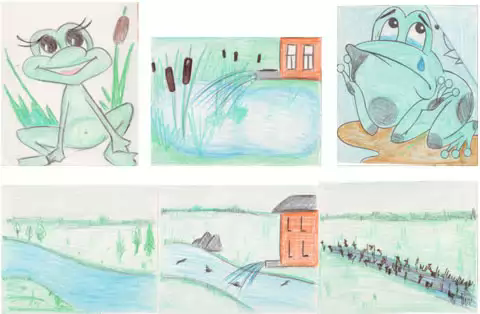 Вода несёт жизнь растениям, птицам, животным и людям. Чистая вода – главное богатство природы. Берегите воду!Задание для 4 группы: Подумайте, что вы, дети,  можете сделать, чтобы вода была чистая, например, на нашей реке  Быстрой? Не сбрасывать мусор в водоемы. Учить этому других. По возможности очищать берега близлежащих рек, озер. Изготавливать таблички с призывами о бережном отношении к воде и ставить их на берегу. Не уничтожать растения и обитателей водоемов. Не вылавливать мальков. Сажать деревья около водоемов. ВЫВОД:                                           СлайдВставь пропущенные слова. Всему живому ______________________________ вода. Пресной воды на Земле _________________________________. Необходимо ___________________________ расходовать воду. Краны в доме должны быть ________________________________.Нельзя _________________________ водоёмы.- На все вопросы,  поставленные вами сегодня, мы ответили?IV. Рефлексия. Если вам было на уроке не интересно  выберите  фиолетовую капельку.   Если на уроке вы узнали достаточно, всё было понятно, то прикрепите на доску синюю капельку, а  если хотите узнать больше – то голубую. (Дети прикрепляют - получается “ручеёк”)– Что у нас получилось? (ручеёк, речка) А о них мы узнаем на следующем уроке.V. Домашнее задание: стр. 3 – 7, пересказЛюбознательным: найти в энциклопедиях ответы на вопросы: Какие “цветные” моря есть на Земле?В каком море охотятся, судя по его названию. Какое море есть “среди земли”?Есть ли “неживое” море?VI.  Итог урока. - Вода – наше богатство, которая является чудесным даром природы. И хочется закончить призывом!Человек, запомни навсегда:Символ жизни на Земле – вода!Экономь ее и береги –Мы ведь не планете не одни!Много её – беда!Мало её – беда!Нужна нам всегдаБольше, чем еда. Что это? (Вода).- Когда плохо, если воды много? (При очень сильных и продолжительных дождях, при наводнениях; если прорвало водопровод)- Когда плохо, если воды мало? (В походе, если не запасся водой; в пустыне; во время засухи на полях и на огородах; тогда, когда судно садиться на мель.)- Сколько времени можно прожить без воды? (человек3 дня, верблюд – 8 дней)Живая картинкаМоре шепчет - не грусти,Лучше в гости приходи.Подарю тебе ракушку,Ласково шепну на ушко,Искупаю в пене даже, Полежишь со мной на пляже.Улыбнешься облакам, А потом вернешься к нам…Пословицы о водеНе всякая водица для питья годится.Не плюй в колодец, пригодится воды напитьсяЧистая вода - для хвори бедаОгонь – беда и вода – беда, а пуще беды – без огня и без водыДары моряИспользование человекомрыбаводорослираковинымоллюскиПолезные ископаемые